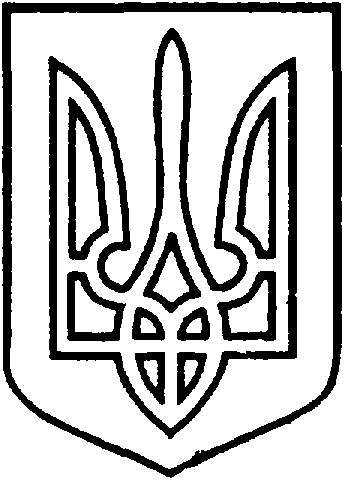 СЄВЄРОДОНЕЦЬКА МІСЬКА ВІЙСЬКОВО-ЦИВІЛЬНА АДМІНІСТРАЦІЯ  СЄВЄРОДОНЕЦЬКОГО РАЙОНУ  ЛУГАНСЬКОЇ  ОБЛАСТІРОЗПОРЯДЖЕННЯкерівника Сєвєродонецької міської  військово-цивільної адмінінстрації 02 червня 2021 року                                                                                    № 828Про затвердження складу комісії з обстеження зелених насаджень, які підлягають видаленню при експлуатації об’єктів зеленого господарства 	Керуючись статтею 4, пунктом 8 частини 3 статті 6  Закону України «Про військово-цивільні адміністрації», Постановою Кабінету Міністрів України від 01.08.2006 № 1045 «Про затвердження Порядку видалення дерев, кущів, газонів і квітників у населених пунктах» зобов’язую:1. Затвердити склад комісії з обстеження зелених насаджень, які підлягають видаленню при експлуатації об’єктів зеленого господарства (Додаток).	2. Дане розпорядження підлягає оприлюдненню.	3. Контроль за виконанням даного розпорядження покласти на заступника керівника Сєвєродонецької міської військово-цивільної адміністрації Олега КУЗЬМІНОВА.Керівник Сєвєродонецької міськоївійськово-цивільної адміністрації  		                   Олександр СТРЮК                                                                            Додаток                                                                            до розпорядження керівника                                                                             Сєвєродонецької міської                                                                            військово-цивільної адміністрації                                                                             Сєвєродонецького району                                                                           Луганської області                                                                           від 02 червня 2021 № 828Склад комісіїз обстеження зелених насаджень, які підлягають видаленню при експлуатації об’єктів зеленого господарстваГолова комісії: Олег КУЗЬМІНОВ - заступник керівника Сєвєродонецької міської військово-цивільної адміністрації Сєвєродонецького району Луганської області.Заступник голови комісії: Антон КОВАЛЕВСЬКИЙ - начальник управління житлово-комунального господарства Сєвєродонецької міської військово-цивільної адміністрації Сєвєродонецького району Луганської області.Члени комісії:Марина ХАРЧЕНКО - начальник відділу житлово-комунального господарства управління житлово-комунального господарства Сєвєродонецької міської військово-цивільної адміністрації Сєвєродонецького району Луганської області;Антон ПОТАНІН – начальник відділу цивільного захисту, екологічної безпеки та охорони праці Сєвєродонецької міської військово-цивільної адміністрації,Ігор ГЛУЩЕНКО - директор комунального підприємства «ЗЕЛЕНЕ МІСТО»;представник лісового господарства Державного підприємства «Сєвєродонецьке лісомисливське господарство» (за згодою та за необхідністю);представник  Державної екологічної інспекції в Луганській області (за згодою).Начальник управління житлово-комунального господарства Сєвєродонецької міської військово-цивільної адміністрації 	   Антон КОВАЛЕВСЬКИЙ